Form No: 5. Zorunlu Staj Dosyası Kapak Sayfası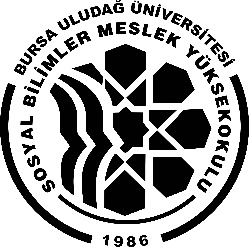 T.CBURSA ULUDAĞ ÜNİVERSİTESİSOSYAL BİLİMLER MESLEK YÜKSEKOKULUSTAJ DOSYASI        ÖĞRENCİNİN      Adı Soyadı    :          Programı       :           Numarası      :STAJ YAPILAN İŞ YERİNİN          ADI          :         ADRESİ     :         TELEFON  :        (  ) Sayfa ve eklerden oluşan bu Rapor Dosyası öğrenciniz tarafından         Kurumumuzdaki çalışma süresi içinde hazırlanmıştır.          İŞYERİ  YETKİLİSİ         Adı Soyadı	:				Ünvanı:              İmza						Mühür:Tarih: ………/………/20Öğrencinin Adı Soyadı :	Numarası: İşyeri Yetkilisinin Adı-Soyadı	:İmza	:Kaşe	:NOT: Bu formun işyeri yetkilisi tarafından doldurulup onaylandıktan sonra, İşyeri Değerlendirme Formu ile birlikte kapalı zarf içinde öğrenciyle veya posta ile okula gönderilmesi rica olunurForm No: 4. Zorunlu Staj Yapacak Öğrencinin ÖzgeçmişiİŞYERİNDE STAJ YAPACAK ÖĞRENCİNİN Ö Z G E Ç M İ Ş İAdı Soyadı 			:Numarası			:Kayıtlı olduğu program 	:Sınıfı 			:EN SON BİTİRDİĞİ OKULAdı		:Bölümü 	:MESLEK YÜKSEKOKULUNDA ALDIĞI TEORİK VE UYGULAMALI DERSLERSAHİP OLDUĞU ATÖLYE VE ENDÜSTRİ DENEYİMİ : (Ana çizgiler halinde)Öğrencinin İmzası							Program Başkanı Adı Soyadı:İmzası Öğrencinin 	 	 	 	 	 	İş yerinin Adı-Soyadı 	: 	 	 	 	 	Adı 		: Öğrenci No  	: 	 	 	 	 	Adresi  	: Programı		: 	 	 	 	 Tel No  	: Staj Süresi  	:     					E-Posta 	: Staj Başlama-Bitiş Tarihleri  :     					 	 	Sayın İş yeri Yetkilisi, İş yerinizde staj yapan öğrencimizin; bilgi, beceri ikili ilişkiler ve stajdan yararlanma düzeylerini belirleyebilmek için aşağıdaki tablonun özenle doldurulması rica olunur.  DEĞERLENDİRME TABLOSU İşletmemizde Staj yapan……………………………….’nın yukarıda bulunan değerlendirme tablosuna göre YETERLİ / YETERSİZ olduğu kanaatindeyim.                                                                                      		 İş Yeri Yetkilisinin :  	 	 	 	 	 	 	 	    Adı-Soyadı 	:  	 	 	 	 	 	 	 	    İmza   : 	                                                                                       	 Kaşe   NOT: Bu form iş yeri yetkilisi tarafından doldurulup onaylandıktan sonra, öğrencinin devam çizelgesi ile birlikte kapalı zarf içinde öğrenciyle veya posta ile okula gönderilmesi rica olunur.             Öğrencinin Adı Soyadı : ………………………..	      Numarası : …………………. Öğrencinin staj çalışmalarının değerlendirilebilmesi için aşağıda belirtilen hususların yerine getirilmiş olması gereklidir. NOT: Öğrencinin staj değerlendirmesinin yapılabilmesi için yukarıda belirtilen soruların yanıtlarının tamamının EVET olması gereklidir.   NOT: 	Başarı notu en az 65 olmalıdır.Öğrenci Staj çalışmalarından BAŞARILI / BAŞARISIZ bulunmuştur.  STAJ DEĞERLENDİRME KURULU   Program Başkanı 	 	 	              Üye 	 	                             Üye      Adı Soyadı                                               Adı Soyadı 	                         Adı Soyadı        İmza  	 	   	 	              	  İmza  	 	                  İmza ZORUNLU STAJ (YAZ STAJI) REHBERİ1-STAJA BAŞLAMADAN ÖNCE YAPILMASI GEREKENLERİlk olarak, staj başvuru evrakı öğrenci tarafından doldurulmalıdır. Eksiksiz olarak doldurulan evrak, önce staj yapılacak işyeri, sonra öğrencinin danışman hocası tarafından onaylanır. Onaylanmış başvuru evrakının bir nüshası 1 adet fotoğrafla birlikte Yüksekokul Staj Bürosuna teslim edilir.Başvuru evrakı staja başlamadan 20 işgünü önce MUTLAKA Yüksekokul Staj Bürosuna teslim edilmelidir.Öğrenci başvuru evrakını Yüksekokul Staj Bürosuna teslim etmeden ve sigorta girişi yapılmadan staja başlayamaz, eğer başlar ise stajı GEÇERSİZ sayılır.Zorunlu staj/yaz stajı 30 işgünüdür.NOT: Staj yapılacak dönem, derslerin ve sınavların olmadığı zamanlardır. Staj dönemi 10 günden az olmamak koşulu ile ikiye bölünerek yapılabilir.2-STAJ BİTTİKTEN SONRA YAPILMASI GEREKENLERForm 5, doldurulmalıdır. Form 5, Zorunlu Staj Dosyası Kapak Sayfası’dır. Kapak sayfasında öğrencinin fotoğrafının bulunması zorunludur. Form 5, öğrenci ve işyeri bilgileri eksiksiz olacak şekilde ve sayfanın alt kısmında işyeri kaşeli ve yetkili kişi imzalı hazırlanmalıdır.Form 6, günlük olarak doldurmalıdır. Form 6, İşyeri Durumunu Gösterir Çizelge’dir. Öğrenci 30 gün yaptığı işi bir cümle ile yazarak ve karşısını imzalamalıdır. Stajın bittiği gün Form 6, işyeri kaşesi ve yetkili kişi imzası ile onaylanmalıdır.Form 7, işyerindeki yetkili kişi tarafından doldurulmalıdır. Form 7, İşyeri Değerlendirme Formu’dur. İşyeri tarafından doldurulan form 7’de, öğrenci ve işyeri bilgileri eksiksiz olmalı ve yetkili kişi tarafından onaylanıp kapalı zarfta öğrencinin staj dosyasına eklenmelidir.Form 8, Zorunlu Staj Değerlendirme Formu’dur. Öğrenci, Adını Soyadını ve Numarasını yazıp diğer kısımlar boş olacak şekilde staj dosyasına eklemelidir.Öğrenciden bazı durumlarda Ek rapor (Faaliyet raporu) istenebilmektedir. Öğrenci bu raporu, kendi “danışman hocası” ile görüşerek eğer gerekli görülüyorsa hazırlamalıdır.Bütün bu işlemlerden sonra Öğrenci, eksiksiz olarak hazırladığı Staj dosyasını Yüksekokul Staj Bürosuna teslim edilmelidir.S.NoTarihÇalıştığı BölümYapılan İşİmza1234567891011121314151617181920212223242526272829301.Yarıyıl2.Yarıyıl3.Yarıyıl4.Yarıyıl12345678910ÖZELLİKLER YETERLİ YETERSİZ İşe İlgi İşin Tanımlanması Alet Teçhizat Kullanma Yeteneği Algılama Gücü Sorumluluk Duygusu Çalışma Hızı Uygun ve Yeteri Kadar Malzeme Kullanma Becerisi Zaman/Verimli Kullanma Problem Çözebilme Yeteneği İletişim Kurma Kurallara Uyma Genel Değerlendirme Grup Çalışmasına Yatkınlığı Kendisini Geliştirme İsteği 1Staj başlamadan önce program staj koordinatörüne staj yapacağı iş yerine ilişkin bilgi vermiş ve onayını almış mıdır? EVET HAYIR2Staj dosyası hazırlamış ve program staj koordinatörü tarafından şekil yönünden yeterli bulunmuş mudur? EVET HAYIR3Yapması gereken staj süresini tamamlamış ve devam çizelgesi iş yerince onaylanmış mıdır? EVET HAYIR4İş yeri değerlendirme formu düzenlenmiş midir? EVET HAYIRGÖRÜŞLER Ağırlık(%) NOT ÖĞRENCİNİN HAZIRLADIĞI STAJRAPORU40 İŞVEREN RAPORU20 STAJ KOMİSYONU DEĞERLENDİRMESİ(SÖZLÜ SINAVI)40  BAŞARI NOTU